Gmina KondratowiceKondratowice, ul. Nowa 157-150 Prusy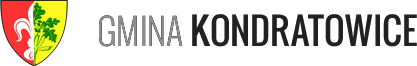 SPECYFIKACJA ISTOTNYCH WARUNKÓW ZAMÓWIENIADO POSTĘPOWANIA O UDZIELENIE ZAMÓWIENIA PUBLICZNEGO PROWADZONEGO W TRYBIE PRZETARGU NIEOGRANICZONEGO NA ZADANIE PN.:"DOWÓZ I ODWÓZ UCZNIÓW I DZIECI DO PLACÓWEK OŚWIATOWYCHZ TERENU GMINY KONDRATOWICE W ROKU SZKOLNYM 2018/2019"o wartości zamówienia mniejszej niż kwoty określone w przepisach wydanych na podstawie art. 11 ust. 8 ustawy z dnia 29 stycznia 2004 r. – Prawo zamówień publicznych(tj. Dz. U. z 2017 r. poz. 1579 ze zm.) - zwanej dalej "ustawą”- USŁUGI -Numer postępowania o udzielenie zamówienia publicznego: WI.271.7.2018ROZDZIAŁ INAZWA ORAZ ADRES ZAMAWIAJĄCEGOGmina KondratowiceKondratowice, ul. Nowa 157-150 PrusyREGON: 931934940NIP: 914-11-96-122 tel.  (71) 39 27 681 fax. (71) 39 26 021e-mail: inwestycje@kondratowice.pl strona www: www.kondratowice.plgodziny pracy Zamawiającego: poniedziałek, wtorek, czwartek - od 7 30  do 15 30                                    środa – od 7 30 do 18 00                                                   piątek – od 7 30 do 13 00 Wszelką  korespondencję  związaną  z  niniejszym  postępowaniem  należy  kierować  na adres: Urząd Gminy KondratowiceKondratowice, ul. Nowa 157-150 PrusyROZDZIAŁ IITRYB UDZIELENIA ZAMÓWIENIA1.  Postępowanie  prowadzone  jest  w  trybie  przetargu  nieograniczonego  na  podstawie  art.  39  ustawy  z  dnia29 stycznia 2004 roku – Prawo zamówień publicznych (Dz. U. z 2017 r. poz. 1579 ze zm.), zwanej dalej ustawąPzp, o wartości zamówienia nieprzekraczającej kwoty określonej w przepisach wydanych na podstawie art. 11 ust.8 w/w ustawy.2. Informacje uzupełniające:1)	Postępowanie o udzielenie zamówienia prowadzone jest w trybie przetargu nieograniczonego na podstawie art.  39 ustawy z  dnia  29  stycznia 2004  roku  Prawo zamówień publicznych  (t.j.  Dz. U.  2017r.  poz. 1579 z późniejszymi  zmianami).  W  kwestiach  nieuregulowanych  powyższą  ustawą  stosuje  się  przepisy  ustawy  – Kodeks cywilny.2)      Ogłoszenie o zamówieniu zostało zamieszczone w Biuletynie Zamówień Publicznych w dniu 30.07.2018 r. nrogłoszenia 596725-N-2018.3)      W sprawach nieuregulowanych ustawą Pzp zastosowanie mają przepisy Kodeksu Cywilnego.4)    Zamawiający nie przewiduje zawarcia umowy ramowej.5)    Zamawiający nie przewiduje możliwości składania ofert wariantowych.6)    Zamawiający nie przewiduje udzielenia zamówień, o których mowa w art. 67 ust. 1 pkt 6 i 7 ustawy Pzp.7)    Zamawiający nie przewiduje aukcji elektronicznej.8)    Zamawiający nie przewiduje rozliczeń w walutach obcych.9)    Zamawiający nie przewiduje zastosowania dynamicznego systemu zakupów.10)  Zamawiający nie będzie udzielać zaliczek na poczet wykonania zamówienia.11)    Zamawiający nie zamierza zwoływać zebrania Wykonawców.    12)    Zamawiający  informuje,  że  przed  wszczęciem  postępowania  o  zamówienie  publiczne  nie  przeprowadzono dialogu technicznego.ROZDZIAŁ IIIOPIS PRZEDMIOTU ZAMÓWIENIA1. Rodzaj zamówienia: usługi2. Kody Wspólnego Słownika Zamówień (CPV): 60100000-93. Przedmiotem zamówienia są:a.   dowóz i odwoóz uczniów i dzieci do budynków szkoły w Prusach wraz oddziałami zamiejscowymi w Księginicach Wielkich oraz Publicznego Przedszkola w Kondratowicachb.    Usługi doraźnego przewozu uczniów wynikające z potrzeb obsługiwanych placówek.c.   Dowóz rozpoczyna się o godz. 6.35 , a odwóz od godz. 13.05d.   Łączna  dzienna  długość  trasy  wynosi  130  km  i  może  być  zmieniona  w  zależności  od  potrzeb  wyżej wymienionych placówek.e.   Pojemność autobusu wynosi minimum 55 miejsc siedzących.f.    Zamawiający nie pokrywa kosztów dojazdu i odjazdu autobusów do ich miejsca podstawienia.g.   W sytuacji, gdy autobus przewożący uczniów okaże się niesprawny, Wykonawca niezwłocznie zobowiązany jest zapewnić pojazd zastępczy, spełniający określone warunki, aby mógł poruszać się po zaplanowanej trasie.4. Zamawiający zastrzega sobie możliwość odstąpienia od umowy (na warunkach podanych we wzorze umowy).5. Podwykonawcy.1)   Wykonawca  może  powierzyć  wykonanie  części  zamówienia  podwykonawcy.  Zamawiający  nie  zastrzega obowiązku osobistego wykonania przez wykonawcę kluczowych części zamówienia. W przypadku powierzeniaczęści zamówienia podwykonawcy, Zamawiający żąda wskazania przez wykonawcę firm podwykonawców oraz części zamówienia, której wykonanie zamierza powierzyć podwykonawcy.2)   Wykonawca  ma  prawo  zmienić  albo  zrezygnować  z  podwykonawcy  na  każdym  etapie  realizacji  umowy,z  zastrzeżeniem,  że  jeżeli  zmiana  albo  rezygnacja  z  podwykonawcy  dotyczy  podmiotu,  na  którego  zasoby wykonawca powoływał się, na zasadach określonych w art. 22a ust. 1 ustawy Pzp, w celu wykazania spełniania warunków  udziału  w  postępowaniu,  wykonawca  jest obowiązany  wykazać  Zamawiającemu, iż  proponowany inny  podwykonawca  lub  wykonawca  samodzielnie  spełnia  je  w  stopniu  nie  mniejszym  niż  podwykonawca, na którego zasoby wykonawca powoływał się w trakcie postępowania o udzielenie zamówienia (art. 36b ust. 2ustawy Pzp).6. Klauzule społeczneZamawiający  nie  przewiduje  określania  w  opisie  przedmiotu  zamówienia  wymagań  dotyczących  aspektów gospodarczych, środowiskowych, społecznych związanych z innowacyjnością lub zatrudnieniem, o których mowa w art. 29 ust. 4 ustawy Pzp.ROZDZIAŁ IVTERMIN WYKONANIA ZAMÓWIENIATermin realizacji zamówienia: od dnia 04.09.2018 r. do 21.06.2019 r.ROZDZIAŁ VWARUNKI UDZIAŁU W POSTĘPOWANIU1.	O  udzielenie  zamówienia  publicznego  mogą  ubiegać  się  Wykonawcy,  którzy  spełniają  warunki  udziału w postępowaniu, dotyczące:1)	kompetencji lub uprawnień do prowadzenia określonej działalności zawodowej, o ile obowiązek ich posiadania wynika z odrębnych przepisówZamawiający  odstępuje  od  szczegółowego  opisu  w/w  warunku.  Warunek  zostanie  uznany  za  spełniony  jeżeli Wykonawca  złoży  oświadczenie  o  spełnieniu  warunku  udziału  w  postępowaniu  zgodnie  z  załącznikiem  nr  2  do SIWZ.  Zamawiający będzie je oceniał:Złożył stosowne oświadczenie ……………….. spełnia warunekNie złożył oświadczenia ………………………. nie spełnia2)      sytuacji ekonomicznej lub finansowejZamawiający  odstępuje  od  szczegółowego  opisu  w/w  warunku.  Warunek  zostanie  uznany  za  spełniony,  jeżeli Wykonawca złoży oświadczenie o spełnieniu warunku udziału w postępowaniu - zgodnie z załącznikiem nr 2 do SIWZ. Zamawiający będzie je oceniał:Złożył stosowne oświadczenie ……………….. spełnia warunekNie złożył oświadczenia …………………..……. nie spełnia3)      zdolności technicznej lub zawodowejZamawiający uzna warunek za spełniony, jeśli wykonawca przedłoży:Zamawiający  odstępuje  od  szczegółowego  opisu  w/w  warunku.  Warunek  zostanie  uznany  za  spełniony,  jeżeli Wykonawca złoży oświadczenie o spełnieniu warunku udziału w postępowaniu - zgodnie z załącznikiem nr 2 do SIWZ. Zamawiający będzie je oceniał:Złożył stosowne oświadczenie ……………….. spełnia warunekNie złożył oświadczenia …………………..……. nie spełnia2.	Warunki  udziału  w  postępowaniu  dla  wykonawców  wspólnie  ubiegający  się  o  udzielenie zamówienia i przy wykorzystaniu potencjału podmiotu trzeciegoW przypadku wykonawców wspólnie ubiegających się o udzielenie zamówienia warunki udziału w postępowaniu mogą wykazać łącznie.Uwaga !Zamawiający   nie   określa   szczególnego   sposobu   spełniania   warunków   udziału   w   postępowaniu   przez wykonawców ubiegających się wspólnie o udzielenie zamówienia. W związku z powyższym, wykonawcy, którzy wspólnie ubiegają się o udzielenie zamówienia, mogą wykazać spełnienie warunków, o których mowa powyżej, łącznie,  z  zastrzeżeniem  że  oświadczenie,  o  którym  mowa  w  art.  25a  ust.  1  ustawy  Pzp,  a  dotyczące potwierdzenia, że wykonawcy spełniają warunki udziału w postępowaniu składa każdy z wykonawców wspólnie ubiegających  się  o  udzielenie  zamówienia  w  zakresie,  w  którym  wykazuje  spełnianie  warunków  udziału  w postępowaniu.Potencjał podmiotu trzeciego1)   Zgodnie  z  art.  22a  ust  1  ustawy  Pzp,  wykonawca  może  w  celu  potwierdzenia  warunków  udziału  wpostępowaniu, w stosownych sytuacjach oraz w odniesieniu do konkretnego zamówienia, lub jego części, polegać  na zdolnościach  technicznych lub  zawodowych  lub  sytuacji finansowej lub  ekonomicznej innych podmiotów,   niezależnie   od   charakteru   prawnego   łączącego   go   z   nimi   stosunków   prawnych,   z zastrzeżeniem, że:- jeżeli wykonawca polega na zdolnościach technicznych lub zawodowych innego podmiotu („podmiot trzeci”) w  zakresie  kwalifikacji  zawodowych  lub  doświadczenia  wówczas   podmioty trzecie zobowiązane są do wykonania usług, do realizacji których te zdolności są wymagane.2)   Wykonawca,   który   polega   na   zdolnościach   lub   sytuacji   innych   podmiotów,   musi   udowodnić Zamawiającemu, że realizując zamówienie, będzie dysponował niezbędnymi zasobami tych podmiotów, w szczególności  przedstawiając  zobowiązanie  tych  podmiotów  do  oddania  mu  do  dyspozycji  niezbędnych zasobów na potrzeby realizacji zamówienia.Z treści składanego dokumentu musi wynikać:-zakres dostępnych wykonawcy zasobów innego podmiotu;-sposób   wykorzystania   zasobów   innego   podmiotu,   przez   wykonawcę,   przy   wykonywaniu   zamówieniapublicznego;-zakres i okres udziału innego podmiotu przy wykonywaniu zamówienia publicznego;-czy podmiot, na zdolnościach którego wykonawca polega w odniesieniu do warunków udziału w postępowaniu dotyczących  wykształcenia,  kwalifikacji  zawodowych  lub  doświadczenia,  zrealizuje  usługi,  których  wskazane zdolności dotyczą.3)   Zamawiający zbada czy nie zachodzą wobec innego podmiotu, na którego zasobach polegawykonawca, podstawy wykluczenia, o których mowa w art. 24 ust. 1 pkt 13-22 ustawy Pzp. W celu oceny, czy nie   zachodzą   wobec   podmiotu   trzeciego   podstawy   wykluczenia,   wykonawca   będzie   zobowiązany   do przedstawienia   dokumentów   składanych   na   potwierdzenie   braku   podstaw   wykluczenia   z   udziału   w postępowaniu dotyczących tych podmiotów.ROZDZIAŁ VIPODSTAWY WYKLUCZENIA WYKONAWCÓW Z UDZIAŁU W POSTĘPOWANIU1.  Obligatoryjne przesłanki wykluczenia:Wykonawca podlega wykluczeniu z udziału w postępowaniu w przypadku wystąpienia przesłanek wskazanychw art. 24 ust. 1 pkt 12-23 ustawy Pzp.tj.„…z postępowania o udzielenie zamówienia wyklucza się:12)Wykonawcę, który nie wykazał spełniania warunków udziału w postępowaniu lub nie został zaproszony do negocjacji lub złożenia ofert wstępnych albo ofert, lub nie wykazał braku podstaw wykluczenia;13)Wykonawcę będącego osobą fizyczną, którego prawomocnie skazano za przestępstwo:a)		o którym mowa w art. 165a, art. 181-188, art. 189a, art. 218-221, art. 228-230a, art. 250a, art. 258 lub art. 270-309 ustawy z dnia 6 czerwca 1997 r. - Kodeks karny (Dz. U. z 2016r. poz. 1137) lub art. 46 lub art. 48 ustawy z dnia 25 czerwca 2010 r. o sporcie (Dz. U. z 2016 r. poz. 176 ze zm.),b)		o charakterze terrorystycznym, o którym mowa w art. 115 § 20 ustawy z dnia 6 czerwca 1997r. - Kodeks karny,c)    skarbowe,d)    o  którym  mowa  w  art.  9  lub  art.  10  ustawy  z  dnia  15  czerwca  2012  r.  o  skutkach  powierzaniawykonywania  pracy  cudzoziemcom  przebywającym  wbrew  przepisom  na  terytorium  RzeczypospolitejPolskiej (Dz. U. poz. 769);14)Wykonawcę, jeżeli urzędującego członka jego organu zarządzającego lub nadzorczego, wspólnika spółki w spółce jawnej lub partnerskiej albo komplementariusza w spółce komandytowej lub komandytowo-akcyjnej lub prokurenta prawomocnie skazano za przestępstwo, o którym mowa w pkt 2);15)Wykonawcę, wobec którego wydano prawomocny wyrok sądu lub ostateczną decyzję administracyjną o zaleganiu z uiszczeniem podatków, opłat lub składek na ubezpieczenia społeczne lub zdrowotne, chyba że wykonawca  dokonał  płatności  należnych  podatków,  opłat  lub  składek  na  ubezpieczenia  społeczne  lub zdrowotne  wraz  z  odsetkami  lub  grzywnami  lub  zawarł  wiążące  porozumienie  w  sprawie  spłaty  tych należności;16)Wykonawcę, który w wyniku zamierzonego działania lub rażącego niedbalstwa wprowadził Zamawiającego w błąd przy przedstawieniu informacji, że nie podlega wykluczeniu, spełnia warunki udziału w postępowaniu lub obiektywne i niedyskryminacyjne kryteria, zwane dalej „kryteriami selekcji”, lub który zataił te informacje lub nie jest w stanie przedstawić wymaganych dokumentów;17)Wykonawcę, który w wyniku lekkomyślności lub niedbalstwa przedstawił informacje wprowadzające w błąd Zamawiającego, mogące mieć istotny wpływ na decyzje podejmowane przez Zamawiającego w postępowaniu o udzielenie zamówienia;18)Wykonawcę, który bezprawnie wpływał lub próbował wpłynąć na czynności Zamawiającego lub pozyskać informacje poufne, mogące dać mu przewagę w postępowaniu o udzielenie zamówienia;19)Wykonawcę,  który  brał  udział  w  przygotowaniu  postępowania  o  udzielenie  zamówienia  lub  którego pracownik, a także osoba wykonująca pracę na podstawie umowy zlecenia, o dzieło, agencyjnej lub innej umowy o świadczenie usług, brał udział w przygotowaniu takiego postępowania, chyba że spowodowane tym zakłócenie konkurencji może być wyeliminowane w inny sposób niż przez wykluczenie Wykonawcy z udziału w postępowaniu;20)Wykonawcę,  który  z  innymi  wykonawcami  zawarł porozumienie  mające  na  celu  zakłócenie  konkurencji między wykonawcami w postępowaniu o udzielenie zamówienia, co Zamawiający jest w stanie wykazać za pomocą stosownych środków dowodowych;21)Wykonawcę będącego podmiotem zbiorowym, wobec którego sąd orzekł zakaz ubiegania się o zamówienia publiczne na podstawie ustawy z dnia 28 października 2002 r. o odpowiedzialności podmiotów zbiorowych za czyny zabronione pod groźbą kary (Dz. U. z 2015 r. poz. 1212, 1844 i 1855 oraz z 2016r. poz. 437 i 544);22)Wykonawcę, wobec którego orzeczono tytułem środka zapobiegawczego zakaz ubiegania się o zamówieniapubliczne;23)Wykonawców, którzy należąc do tej samej grupy kapitałowej, w rozumieniu ustawy z dnia  16 lutego 2007 r. o ochronie konkurencji i konsumentów (Dz. U. z 2015 r. poz. 184, 1618   i 1634), złożyli odrębne oferty, oferty  częściowe  lub  wnioski  o  dopuszczenie  do  udziału  w  postępowaniu,  chyba  że  wykażą,  że  istniejące między nimi powiązania nie prowadzą do zakłócenia konkurencji w postępowaniu o udzielenie zamówienia”.2.  Fakultatywne przesłanki wykluczenia przewidziane w niniejszym postępowaniu.Zamawiający wykluczy z udziału w postępowaniu Wykonawcę wobec którego zachodzą przesłanki wykluczeniawskazane w art. 24 ust. 5 pkt  1 i 4, ustawy PZP tj. wykonawcę:1)   w   stosunku   do   którego   otwarto   likwidację,   w   zatwierdzonym   przez   sąd   układzie   w postępowaniu restrukturyzacyjnym jest przewidziane zaspokojenie wierzycieli przez likwidację jego majątku lub sąd zarządził likwidację jego majątku w trybie art. 332 ust. 1 ustawy z dnia 15 maja 2015 r. - Prawo restrukturyzacyjne (Dz. U.  poz.  978,  z  późn.  zm.)  lub  którego  upadłość  ogłoszono,  z  wyjątkiem  wykonawcy,  który  po  ogłoszeniu upadłości  zawarł  układ  zatwierdzony  prawomocnym  postanowieniem  sądu,  jeżeli  układ  nie  przewiduje zaspokojenia wierzycieli przez likwidację majątku upadłego, chyba że sąd zarządził likwidację jego majątku w trybie art. 366 ust. 1 ustawy z dnia 28 lutego 2003 r. - Prawo upadłościowe (Dz. U. z 2015 r. poz. 233, z późn. zm.);(podstawa wykluczenia określona w art. 24 ust.5 pkt 1 ustawy Pzp)2)   który,  z  przyczyn  leżących  po  jego  stronie,  nie  wykonał  albo  nienależycie  wykonał  w  istotnym  stopniu wcześniejszą  umowę  w  sprawie  zamówienia  publicznego  lub  umowę  koncesji,  zawartą  z  zamawiającym,  o którym mowa w art. 3 ust. 1 pkt 1-4, co doprowadziło do rozwiązania umowy lub zasądzenia odszkodowania; (podstawa wykluczenia określona w art. 24 ust.5 pkt 4 ustawy Pzp)2.  Wykonawca,  który  podlega  wykluczeniu  na  podstawie  art.  24  ust.  1  pkt  13  i  14  oraz  16-20  lub  w  wyżej wskazanych pkt 1 i 4, może przedstawić dowody na to, że podjęte przez niego środki są wystarczające do wykazania jego rzetelności, w szczególności udowodnić naprawienie szkody wyrządzonej przestępstwem lub przestępstwem   skarbowym,   zadośćuczynienie   pieniężne   za   doznaną   krzywdę   lub   naprawienie   szkody, wyczerpujące wyjaśnienie stanu faktycznego oraz współpracę z organami ścigania oraz podjęcie konkretnych środków  technicznych,  organizacyjnych   i  kadrowych,   które  są  odpowiednie  dla  zapobiegania   dalszym przestępstwom  lub  przestępstwom  skarbowym  lub  nieprawidłowemu  postępowaniu  wykonawcy.  Przepisu zdania  pierwszego  nie  stosuje  się,  jeżeli  wobec  wykonawcy,  będącego  podmiotem  zbiorowym,  orzeczono prawomocnym wyrokiem sądu zakaz ubiegania się o udzielenie zamówienia oraz nie upłynął określony w tym wyroku okres obowiązywania tego zakazu.3.  Wykonawca nie podlega wykluczeniu, jeżeli zamawiający, uwzględniając wagę i szczególne okoliczności czynu wykonawcy, uzna za wystarczające dowody przedstawione na podstawie ust. 2.4.  Zamawiający może wykluczyć wykonawcę na każdym etapie postępowania o udzielenie zamówienia.ROZDZIAŁ VIIWYKAZ OŚWIADCZEŃ LUB DOKUMENTÓW POTWIERDZAJĄCYCH SPEŁNIANIE WARUNKÓW UDZIAŁU ORAZ BRAK PODSTAW WYKLUCZENIA1. W celu potwierdzenia, że Wykonawca nie podlega wykluczeniu oraz spełnia warunki udziału w postępowaniu do oferty należy przedłożyć:a)   aktualne  na  dzień  składania  ofert  oświadczenie,  w  celu  potwierdzenia,  że  wykonawca  spełnia  warunki udziału w postępowaniu - zgodnie z  zał. nr 2b)   aktualne  na  dzień  składania  ofert  oświadczenie,  w  celu  potwierdzenia,  że  wykonawca  nie  podlegawykluczeniu z postępowania - zgodnie z zał. nr 3* w przypadku wykonawców wspólnie ubiegających się o udzielenie zamówienia oświadczenia składa każdy z nich. Z dokumentów musi wynikać w jakim zakresie każdy z wykonawców wykazuje spełnienie warunków udziału w postępowaniu, brak istnienia podstaw wykluczenia wobec każdego z wykonawców.c)   aktualny odpis z właściwego rejestru lub z centralnej ewidencji i informacji o działalności gospodarczej, jeżeli odrębne przepisy wymagają wpisu do rejestru lub ewidencji, w celu  potwierdzenia braku podstaw wykluczenia na podstawie art. 24 ust. 5 pkt 1 ustawy*  Informacja  dla  wykonawców,  którzy  mają  siedzibę  lub  miejsce  zamieszkania  poza  terytoriumRzeczypospolitej PolskiejJeżeli  Wykonawca  ma  siedzibę  lub  miejsce  zamieszkania  poza  terytorium  Rzeczypospolitej  Polskiej,  składa dokument lub dokumenty, wystawione w kraju, w którym ma siedzibę lub miejsce zamieszkania, potwierdzające odpowiednio:a) że nie zalega z opłacaniem podatków, opłat, składek na ubezpieczenie społeczne lub zdrowotne albo że zawarł porozumienie  z  właściwym  organem  w  sprawie  spłat  tych  należności  wraz  z  ewentualnymi  odsetkami  lub grzywnami, w szczególności uzyskał przewidziane prawem zwolnienie, odroczenie lub rozłożenie na raty zaległych płatności  lub  wstrzymanie  w  całości  wykonania  decyzji  właściwego  organu.    Dokument  ten  powinien  byćwystawiony nie wcześniej niż 3 miesiące przed upływem tego terminu.b) że nie otwarto jego likwidacji ani nie ogłoszono upadłości. Dokument, powinien być wystawiony nie wcześniej niż  6 miesięcy  przed upływem terminu składania ofertd)   oświadczenie wykonawcy o przynależności albo braku o przynależności do tej samej grupy kapitałowejW przypadku przynależności do tej samej grupy kapitałowej wykonawca może złożyć wraz z oświadczeniem dokumenty bądź informacje potwierdzające, że powiązania z innym wykonawcą nie prowadzą do zakłócenia konkurencji  w  postępowaniu.  –  składane  w  terminie  3  dni  od  zamieszczenia  na  stronie  internetowej informacji z otwarcia ofert. Oświadczenie należy złożyć zgodnie ze wzorem stanowiącym załącznik nr 5 do SIWZ.Zgodnie z art. 24 ust. 11 Pzp wykonawca, w terminie 3 dni od zamieszczenia na stronie internetowej informacji dotyczących  kwoty,  jaką  zamawiający  zamierza  przeznaczyć  na  sfinansowanie  zamówienia,  firm  oraz  adresów wykonawców, którzy złożyli oferty w terminie, ceny, terminu wykonania zamówienia, okresu gwarancji i warunków płatności   zawartych   w   ofertach,   przekazuje   zamawiającemu   oświadczenie   o   przynależności   lub   braku przynależności do tej samej grupy kapitałowej, o której mowa w art. 24 ust. 1 pkt 23 Pzp. Wraz ze złożeniem oświadczenia,  wykonawca  może  przedstawić  dowody,  że  powiązania  z  innym  wykonawcą  nie  prowadzą  do zakłócenia konkurencji w postępowaniu o udzielenie zamówienia.e)   wypełniony i podpisany Formularz ofertowy - zgodnie z zał. nr 1 f)   wykaz usług powierzonych podwykonawcom - zgodnie z zał. nr 4g)   dokument  pełnomocnictwa  obejmujący  swym  zakresem  umocowanie  do  złożenia  oferty  lub  do  złożenia oferty   i   podpisania   umowy,   w   przypadku   gdy   umocowanie   osoby  składającej   ofertę   nie   wynika z dokumentów rejestrowychh)   dokument pełnomocnictwa, w przypadku Wykonawców wspólnie ubiegających się o udzielenie zamówienia, do   reprezentowania   ich   w   postępowaniu   o   udzielenie   zamówienia   albo   do   reprezentowania w postępowaniu i zawarcia umowy w sprawie zamówienia publicznego.2.  Składanie oferty wspólnej przez wykonawcówWykonawcy mogą wspólnie ubiegać się o udzielenie zamówienia (np. jako konsorcjum lub spółka cywilna) zgodnie z art. 23 ustawy Pzp. W takim przypadku wykonawcy ubiegający się wspólnie o udzielenie zamówienia zobowiązani są  do  ustanowienia    pełnomocnika  do  reprezentowania  ich  w  postępowaniu  o  udzielenie  zamówienia  albo reprezentowania    w  postępowaniu  i  zawarcia  umowy  w  sprawie  zamówienia  publicznego.  Umocowanie  musi wynikać z treści pełnomocnictwa.Jeżeli  oferta  wykonawców  ubiegających  się  wspólnie  o  udzielenie  zamówienia  zostanie  wybrana,  Zamawiający może  żądać  przed  zawarciem  umowy  w  sprawie  zamówienia  publicznego,  umowy  regulującej  współpracę  tych Wykonawców,  przy  czym  termin,  na  jaki  została  zawarta  umowa  nie  może  być  krótszy  niż  termin  realizacji zamówienia. Wykonawcy wspólnie ubiegający się o udzielenie zamówienia ponoszą solidarną odpowiedzialność za wykonanie tego zamówienia.3. Forma składanych dokumentów:1. Dokumenty  i  inne  niż  oświadczenia,  składane  są  w  oryginale  lub  kopii  poświadczonej  za  zgodność z oryginałem.2. Poświadczenie za zgodność z oryginałem następuje w formie pisemnej.3. Zamawiający  może  żądać  przedstawienia  oryginału  lub  notarialnie  poświadczonej  kopii  dokumentów, innych  niż  oświadczenia,  wyłącznie  wtedy,  gdy  złożona  kopia  dokumentu  jest  nieczytelna  lub  budzi wątpliwości, co do jej prawdziwości.4. Jeżeli wykonawca nie złoży oświadczenia potwierdzające, że wykonawca nie podlega wykluczeniu oraz spełnia warunki udziału w postępowaniu, innych dokumentów lub dokumenty są niekompletne, zawierają błędy  lub  budzą  wskazane  przez  Zamawiającego  wątpliwości,  Zamawiający  wezwie  do  ich  złożenia, uzupełnienia lub poprawienia lub do udzielenia wyjaśnień w terminie przez siebie wskazanym, chyba że mimo  ich  złożenia,  uzupełnienia  lub  poprawienia  lub  udzielenia  wyjaśnień  oferta  Wykonawcy  podlega odrzuceniu albo konieczne byłoby unieważnienie postępowania.5. Dokumenty, o których mowa powyżej powinny być aktualne na dzień ich złożenia.6. Dokumenty sporządzone w języku obcym są składane wraz z tłumaczeniem na język polski.7. W przypadku posiadania oświadczenia lub dokumentu dotyczącego wykonawcy przez zamawiającego lub jego  uzyskania  za  pomocą  bezpłatnych  i ogólnodostępnych  bazy  danej,  zamawiający  może  żądać  od wykonawcy  przedstawienia  tłumaczenia  na  język  polski  wskazanych  przez  wykonawcę  i pobranych samodzielnie przez zamawiającego dokumentów.8. Jeżeli jest to niezbędne do zapewnienia odpowiedniego przebiegu postępowania o udzielenie zamówienia, Zamawiający  może  na  każdym  etapie  postępowania wezwać  Wykonawców  do  złożenia  wszystkich  lub niektórych  oświadczeń  lub  dokumentów  potwierdzających,  że  nie  podlegają  wykluczeniu,  spełniają warunki  udziału  w  postępowaniu,  a  jeżeli  zachodzą  uzasadnione  podstawy  do  uznania,  że  złożone uprzednio  oświadczenia  lub  dokumenty  nie  są  już  aktualne,  do  złożenia  aktualnych  oświadczeń  i dokumentów.ROZDZIAŁ VIIIINFORMACJE O SPOSOBIE POROZUMIEWANIA SIĘ ZAMAWIAJĄCEGO Z WYKONAWCAMI ORAZ PRZEKAZYWANIA OŚWIADCZEŃ I DOKUMENTÓW, A TAKŻE WSKAZANIE OSÓB UPRAWNIONYCH DO POROZUMIEWANIA SIĘ Z WYKONAWCAMI1.      Zgodnie   z  art.  27   ustawy   Pzp   oświadczenia,   wnioski,  zawiadomienia  oraz  informacje   Zamawiającyi Wykonawcy przekazują pisemnie, faksem lub drogą e-mailową.-  Jeżeli  Zamawiający  lub  Wykonawca  przekazują  oświadczenia,  wnioski,  zawiadomienia  oraz  informacje faksem, każda ze stron na żądanie drugiej niezwłocznie potwierdza fakt ich otrzymania.2.      Wykonawca  może  zwrócić  się  do  zamawiającego  o  wyjaśnienie  treści  Specyfikacji  Istotnych  WarunkówZamówienia. Zamawiający jest obowiązany udzielić niezwłocznie wyjaśnień, jednak nie później niż na 2 dni przed  upływem  terminu  składania  ofert  pod  warunkiem,  że  wniosek  o  wyjaśnienie  treści  Specyfikacji Istotnych  Warunków  Zamówienia  wpłynął  do  Zamawiającego  nie  później  niż  do  końca  dnia,  w  którym upływa połowa wyznaczonego terminu składania ofert.3.	Jeżeli  wniosek  o  wyjaśnienie  treści  Specyfikacji  Istotnych  Warunków  Zamówienia  wpłynął  po  upływie terminu składania wniosku, o którym mowa w ust. 2 lub dotyczy udzielonych wyjaśnień, Zamawiający może udzielić wyjaśnień albo pozostawić wniosek bez rozpoznania.4.      Przedłużenie  terminu  składania  ofert  nie  wpływa  na  bieg  terminu  składania  wniosku,  o  którym  mowaw ust. 2.5.	Treść zapytań wraz z wyjaśnieniami Zamawiający przekazuje Wykonawcom, którym przekazał Specyfikację Istotnych   Warunków   Zamówienia,   bez   ujawniania   źródła   zapytania   oraz   udostępnia   ją   na   stronie internetowej.6.      W  uzasadnionych  przypadkach  Zamawiający  może  przed  upływem  terminu  składania  ofert  zmienić     treść Specyfikacji  Istotnych  Warunków  Zamówienia.  Dokonaną  zmianę  specyfikacji  przekazuje  niezwłoczniewszystkim Wykonawcom, którym przekazano SIWZ oraz udostępnia ją na stronie internetowej.7.	Jeżeli  w  wyniku  zmiany  treści  Specyfikacji  Istotnych  Warunków  Zamówienia  nie  prowadzącej  do  zmiany treści  ogłoszenia  o  zamówieniu  jest  niezbędny  dodatkowy  czas  na  wprowadzenie  zmian  w  ofertach, Zamawiający  przedłuża  termin  składania  ofert  i  informuje  o  tym  wykonawców,  którym  przekazano  SIWZ oraz zamieszcza informację na stronie internetowej.8.      Nie przewiduje się zebrania Wykonawców.9.      Osobami uprawnionymi do porozumiewania się z Wykonawcami są:a)    w kwestiach procedury przetargowej – Magdalena Karbownik – tel. (71) 39 27 681b)    w kwestiach przedmiotu zamówienia – Jacek Matusiewicz – tel. 71 39 30 469 lub kom. 793 405 929ROZDZIAŁ IXTERMIN ZWIĄZANIA OFERTĄ1.      Wykonawca jest związany ofertą 30 dni.2.      Bieg terminu związania ofertą rozpoczyna się wraz z upływem terminu składania ofert.3.	Wykonawca samodzielnie lub na wniosek Zamawiającego może przedłużyć termin związania ofertą, z tym że Zamawiający może tylko raz, co najmniej na 3 dni przed upływem terminu związania ofertą zwrócić się do Wykonawców o wyrażenie zgody na przedłużenie tego terminu o oznaczony okres, nie dłuższy jednak niż 60 dni.ROZDZIAŁ XOPIS SPOSOBU PRZYGOTOWANIA OFERTY1.      Wykonawca przedstawia ofertę, której treść musi odpowiadać treści SIWZ.2.      Wykonawca ponosi wszelkie koszty związane z przygotowaniem i złożeniem oferty.3.	Wykonawca  ma  prawo  złożyć  tylko  jedną  ofertę.  Jeżeli  Wykonawca  przedłoży  więcej  niż  jedną  ofertę, wówczas wszystkie jego oferty zostaną odrzucone na podstawie  art. 89 ust. 1 pkt 1 ustawy.4.      Oferta  powinna  być  napisana  w  języku  polskim,  na  maszynie  do  pisania,  komputerze  lub  inną  trwałąi  czytelną  techniką  oraz  podpisana  przez  osobę/y  upoważnioną/e  do  reprezentowania  firmy  na  zewnątrz i zaciągania zobowiązań w wysokości odpowiadającej cenie oferty.5.	Wszystkie strony oferty powinny być kolejno ponumerowane, począwszy od numeru 1 na pierwszej stronie oferty. Zamawiający dopuszcza nie stawianie numerów na pustych stronach.6.      Kartki oferty powinny być połączone w sposób uniemożliwiający dekompletację.7.      Wszystkie  miejsca,  w  których  Wykonawca  naniósł  zmiany  w  tekście  oferty  muszą  być  parafowane  przez osobę/y podpisującą/e ofertę.8.	Ofertę należy umieścić w kopercie. Koperta powinna być zaadresowana na Zamawiającego, na adres podany na wstępie oraz powinna posiadać oznaczenia:Nazwa i adres wykonawcyOferta na:„DOWÓZ I ODWÓZ UCZNIÓW I DZIECI DO PLACÓWEK OŚWIATOWYCHZ TERENU GMINY KONDRATOWICE W ROKU SZKOLNYM 2018/2019"Nie otwierać przed dniem 08.08.2018 r.  przed godz. 10 009.	Koperta  oprócz  opisu  j.w.  winna  zawierać  nazwę  i  adres  Wykonawcy,  aby  Zamawiający  mógł  ją  odesłać w przypadku stwierdzenia, że została złożona po terminie. Oferta złożona po terminie zostanie niezwłocznie zwrócona Wykonawcy.10.	Wykonawca, przed upływem terminu do składania ofert, może zmienić lub wycofać ofertę, pod warunkiem, że Zamawiający otrzyma pisemne powiadomienie o wprowadzeniu zmian lub wycofaniu.11.     Powiadomienie o złożeniu zmian lub wycofaniu musi być przygotowane wg takich samych zasad jak składanaoferta tj. w kopercie odpowiednio oznakowanej z dopiskiem „ZMIANA” lub „WYCOFANIE”.12.	Wszystkie załączone do oferty kserokopie dokumentów muszą być potwierdzone za zgodność z oryginałem przez wykonawcę: zapis „za zgodność z oryginałem” + podpis. Dokumenty sporządzone w języku obcym są składane wraz z tłumaczeniem na język polski.ROZDZIAŁ XIMIEJSCE ORAZ TERMIN SKŁADANIA I OTWARCIA OFERT1.      Ofertę  należy złożyć  w  siedzibie Urzędu  Gminy Kondratowice, Kondratowice,  ul.  Nowa  1,  57-150 Prusy –w sekretariacie – pokój nr 7 na I piętrze w budynku administracyjnym do dnia 08.08.2018 r. do godz.10:00.2.	Otwarcie  ofert  nastąpi  dnia  08.08.2018  r.   o  godz.   10.10   w  sali  konferencyjnej  Urzędu  Gminy Kondratowice,   Kondratowice,   ul.   Nowa   1,   57-150  Prusy   -   pokój   nr   16   na   I   piętrze   w   budynku administracyjnym.3.	Zamawiający dokona jawnego otwarcia ofert. W przypadku nieobecności Wykonawcy  przy otwieraniu ofert, Zamawiający prześle Wykonawcy informacje z otwarcia ofert na jego pisemny wniosek.4.	Bezpośrednio przed otwarciem ofert Zamawiający poda kwotę, jaką zamierza przeznaczyć na sfinansowanie zamówienia.5.	Podczas otwarcia  ofert podaje się  nazwy  (firmy) oraz adresy wykonawców, a  także informacje  dotyczące ceny,  terminu  wykonania  zamówienia,  czasu  podstawienia  pojazdu  zastepczego  i warunków  płatności zawartych w ofertach.6.      Niezwłocznie      po      otwarciu      ofert      zamawiający      zamieszcza      na      stronie      internetowejwww.kondratowice.biuletyn.net informacje dotyczące:1)  kwoty, jaką zamierza przeznaczyć na sfinansowanie zamówienia;2)  firm oraz adresów wykonawców, którzy złożyli oferty w terminie;3)  ceny,  terminu  wykonania  zamówienia,  czasu  podstawienia  pojazdu  zastepczego  i  warunków  płatnościzawartych w ofertach.Wykonawca poda :ROZDZIAŁ XIIOPIS SPOSOBU OBLICZENIA CENYa) cenę netto za 1 wozokilometr: ............................................................................................................... słownie cenę netto : ................................................................................................................................. b) cenę brutto za 1 wozokilometr: ............................................ (zgodnie z obowiązującym podatkiem VAT), słownie cenę brutto : ............................................................................................................................... w polskich złotych (PLN) – zgodnie z pkt 3 załącznika nr 1 (formularza ofertowego)Do porównania ofert brana będzie pod uwagę cena brutto za 1 wozokilometr w PLN.ROZDZIAŁ XIIIOPIS KRYTERIÓW, KTÓRYMI ZAMAWIAJACY BĘDZIE SIĘ KIEROWAŁ PRZY WYBORZE OFERTY,WRAZ Z PODANIEM ZNACZENIA TYCH KRYTERIÓW I SPOSOBU OCENY OFERTPrzy  wyborze  i  ocenianiu  ofert  niepodlegających  odrzuceniu  Zamawiający  będzie  się  kierował  następującymikryteriami:Lp.                                 KRYTERIUM                                  WAGA       Punktacja1.                                       Cena                                      60 %       max -60 pktCzas podstawienia autobusu zastępczego2.                                 w razie awarii                                40 %      max – 40 pktRazem                                    100 %       100,00 pktSposób obliczania wartości punktowej ocenianego kryterium:1.          Kryterium nr 1 – CENA (max – 60 pkt):                    Oferta z najniższą ceną otrzyma maksymalną ilość punktów                    W   ramach kryterium ceny oferta otrzyma zaokrągloną do dwóch miejsc po przecinku ilość punktów wynikającą z działania:Liczba punktów badanejoferty w ramach kryterium„cena”(z uwzględnieniem wagi)najniższa oferowana cena brutto=     ------------------------------------       x 100 pkt x 60%cena badanej oferty brutto2.         Kryterium  nr  2  –  CZAS  PODSTAWIENIA  AUTOBUSU  ZASTĘPCZEGO  W  RAZIE  AWARII (max – 40 pkt):         Oferty (zawierające deklarowany czas podstawienia autobusu zastępczego w razie awarii) oceniane będą wg punktacji podanej poniżej:Czas podstawienia autobusu zastępczego w razie awarii – zgodnie z ofertąLiczba punktów badanej oferty w ramach kryterium „czas podstawienia autobusu zastępczego w razie awarii” (z uwzględnieniem wagi)30 min lub w krótszym czasie                                    40 pkt Powyżej 30 min do 40 min                                      30 pkt Powyżej 40 min do 50 min                                      20 pkt Powyżej 50 min do 60 min                                      10 pkt Powyżej 60 min                                               0 pkt*Czas   podstawienia   autobusu   zastępczego   w   razie   awarii   wynosimaksymalnie 60 minutZa ofertę najkorzystniejszą uznana zostanie oferta, która uzyska najwyższą liczbę punktów wyliczoną jako sumę punktów uzyskanych w ww. kryteriach.Maksymalna ilość punktów – 100.Zamówienie  zostanie  udzielone  Wykonawcy,  którego  oferta  spełni  wszystkie  warunki  określone  ustawowo  oraz wymagania zawarte w niniejszej SIWZ i w oparciu o podane powyżej kryteria oceny ofert zostanie oceniona, jako najkorzystniejsza,  tzn.  zdobędzie  największą  ilość  punktów.  Jeśli  nie  będzie  można  dokonać  wyboru  oferty najkorzystniejszej  ze  względu  na  to,  że  dwie  lub  więcej  ofert  przedstawia  taki  sam  bilans  ceny  i  pozostałych kryteriów oceny ofert, Zamawiający spośród tych ofert dokona wyboru oferty z niższą ceną.ROZDZIAŁ XIVINFORMACJE O FORMALNOŚCIACH, JAKIE POWINNY ZOSTAĆ DOPEŁNIONE PO WYBORZE OFERTY W CELU ZAWARCIA UMOWY W SPRAWIE ZAMÓWIENIA PUBLICZNEGO1. Zamawiający udzieli zamówienia Wykonawcy, którego oferta:1) odpowiada wszystkim wymaganiom ustawy - Prawo zamówień publicznych,2) spełnia wszystkie warunki określone w SIWZ,3) uznana została za najkorzystniejszą w oparciu o przyjęte kryterium wyboru.2. Zamawiający informuje niezwłocznie wszystkich wykonawców o:1)	wyborze najkorzystniejszej oferty, podając nazwę albo imię i nazwisko, siedzibę albo miejsce zamieszkania i adres, jeżeli jest miejscem wykonywania działalności wykonawcy, którego ofertę wybrano, oraz nazwy albo  imiona  i  nazwiska,  siedziby  albo  miejsca  zamieszkania  i  adresy,  jeżeli  są  miejscami  wykonywania działalności wykonawców, którzy złożyli oferty, a także punktację przyznaną ofertom w każdym kryterium oceny ofert i łączną punktację,2)   wykonawcach, którzy zostali wykluczeni,3)	wykonawcach, których oferty zostały odrzucone, powodach odrzucenia oferty, a w przypadkach, o których mowa w art. 89 ust. 4 i 5, braku równoważności lub braku spełniania wymagań dotyczących wydajności lub funkcjonalności,4)   wykonawcach,  którzy  złożyli  oferty  niepodlegające  odrzuceniu,  ale  nie  zostali  zaproszeni  do  kolejnegoetapu negocjacji albo dialogu,5)   dopuszczeniu do dynamicznego systemu zakupów,a)        nieustanowieniu dynamicznego systemu zakupów,b)        unieważnieniu postępowania-      podając uzasadnienie faktyczne i prawne.3. W  przypadkach,  o  których  mowa  w  art.  24  ust.  8,  informacja,  o  której  mowa  w  ust.  2  pkt  2,  zawiera wyjaśnienie   powodów,   dla   których   dowody   przedstawione   przez   wykonawcę,   zamawiający   uznał   za niewystarczające.4. Zamawiający udostępnia informacje, o których mowa w ust. 2 pkt 1 i 5-7, na stronie internetowej.5. Zamawiający może nie ujawniać informacji, o których mowa w ust. 2, jeżeli ich ujawnienie byłoby sprzeczne z ważnym interesem publicznym.6. Zamawiający zawrze  umowę  z  wybranym  Wykonawcą  w  terminie  nie  krótszym  niż  5  dni  od  dnia przesłania zawiadomienia  o  wyborze  najkorzystniejszej  oferty,  jeżeli  zawiadomienie  to  zostało  przesłane  przy  użyciu środków komunikacji elektronicznej, albo 10 dni - jeżeli zostało przesłane w inny sposób.7. Zamawiający może zawrzeć umowę  w sprawie zamówienia  publicznego  przed  upływem  terminów, o których mowa w ust. 6, jeżeli upłynął termin do wniesienia odwołania na czynności zamawiającego wymienione w art.180  ust.  2  ustawy  Pzp  lub  w  następstwie  jego  wniesienia  Izba  ogłosiła  wyrok  lub  postanowienie  kończące postępowanie odwoławcze.8. Przed  zawarciem  umowy  Wykonawca,  którego  oferta  zostanie  wybrana  jako  najkorzystniejszazobowiązany jest do przedłożenia Zamawiającemu następujących dokumentów:a)       stosowne Pełnomocnictwo(a) - w przypadku, gdy upoważnienie do podpisania umowy nie wynika bezpośrednio  z  odpisu  z  właściwego  rejestru  albo  z  centralnej  ewidencji  i  informacji  o  działalności gospodarczej;b)       w przypadku Wykonawców wspólnie ubiegających się o udzielenie zamówienia umowę w formie oryginału  lub  kserokopii  poświadczonej  za  zgodność  z  oryginałem  regulującą  zasadny  ich  współpracy, współdziałania, odpowiedzialności;9. Jeżeli  wykonawca,  którego  oferta  została  wybrana,  nie  przedstawi  dokumentów,  o których  mowa  w  pkt  8, będzie  to  traktowane  przez  zamawiającego,  jako  uchylanie  się  Wykonawcy  od  zawarcia  umowy,  wówczas umowa nie zostanie zawarta z przyczyn leżących po stronie Wykonawcy.  W takiej sytuacji zamawiający może wybrać  ofertę  najkorzystniejszą  spośród  pozostałych  ofert,  bez  przeprowadzania  ich  ponownego  badania  i oceny, chyba że zachodzą przesłanki unieważnienia postępowania, o których mowa w art. 93 ust. 1.10. Wykonawca, którego oferta zostanie wybrana zobowiązany jest podpisać umowę w miejscu wskazanym przez Zamawiającego,  zgodnie  ze Specyfikacją Istotnych  Warunków  Zamówienia  wraz z załącznikami  oraz  złożoną ofertą, w terminie wyznaczonym przez Zamawiającego.11. Po zawarciu umowy, Zamawiający nie później niż w terminie 30 dni od jej zawarcia w zamieszcza ogłoszenie o udzieleniu zamówienia w Biuletynie Zamówień Publicznych.ROZDZIAŁ XVPOUCZENIE O ŚRODKACH OCHRONY PRAWNEJ PRZYSŁUGUJĄCYCHWYKONAWCY W TOKU POSTĘPOWANIA O UDZIELENIE ZAMÓWIENIA1. Środki ochrony  prawnej  przysługują Wykonawcy, jeżeli  ma lub  miał interes  w uzyskaniu  danego zamówienia oraz  poniósł  lub  może  ponieść  szkodę  w  wyniku  naruszenia  przez  zamawiającego  przepisów  ustawy  Prawo zamówień publicznych.2. Środkami ochrony prawnej, o których mowa w ust.1 są:•           odwołanie do Prezesa Krajowej Izby Odwoławczej;•           skarga do sądu.Odwołanie1)	Odwołanie  przysługuje  wyłącznie  od  niezgodnej  z  przepisami  ustawy  czynności  zamawiającego  podjętej  w postępowaniu o udzielenie zamówienia lub zaniechania czynności, do której zamawiający jest zobowiązany na podstawie ustawy Pzp.2)   Odwołanie przysługuje wyłącznie wobec czynności:a)  wyboru trybu negocjacji bez ogłoszenia, zamówienia z wolnej ręki lub zapytania o cenę;b)  określenia warunków udziału w postepowaniu,c)  wykluczenia odwołującego z postępowania o udzielenie zamówienia;d)  odrzucenia oferty odwołującego.e)  opisu przedmiotu zamówienia;f)   wyboru oferty najkorzystniejszej;3)	Wykonawca  może  w  terminie  przewidzianym  do  wniesienia  odwołania  poinformować  Zamawiającego  o niezgodności z przepisami ustawy czynności podjętej przez niego lub zaniechaniu czynności, do której jest on zobowiązany na podstawie ustawy, na które nie przysługuje odwołanie.4)   Odwołanie wnosi się do Prezesa Izby w formie pisemnej.5)   Odwołanie wnosi się w terminie określonym w art. 182 ustawy Pzp.6)	Odwołujący przesyła kopię odwołania Zamawiającemu przed upływem terminu do wniesienia odwołania w taki sposób,  aby  mógł  on  zapoznać  się  z  jego  treścią  przed  upływem  tego  terminu.  Domniemywa  się,  iż zamawiający  mógł  zapoznać  się  z  treścią  odwołania  przed  upływem  terminu  do  jego  wniesienia,  jeżeli przesłanie jego kopii nastąpiło przed upływem terminu do jego wniesienia przy użyciu środków komunikacji elektronicznej.7)	W przypadku wniesienia odwołania po upływie terminu składania ofert, bieg terminu związania oferta ulega zawieszeniu do czasu ogłoszenia przez Izbie orzeczenia.8)   Izba rozpoznaje odwołanie w terminie 15 dni od jego doręczenia Prezesowi Izby.Skarga do sądu:1.   Na orzeczenie Izby stronom oraz uczestnikom postępowania odwoławczego przysługuje skarga do sądu.2.	Skargę wnosi się do sądu okręgowego właściwego dla siedziby albo miejsca zamieszkania Zamawiającego, za pośrednictwem Prezesa Izby w terminie 7 dni od dnia doręczenia orzeczenia Izby, przesyłając jednocześnie jej odpis przeciwnikowi skargi. Złożenie skargi w placówce pocztowej operatora publicznego jest równoznaczne z jej wniesieniem.3.   Sąd rozpoznaje skargę niezwłocznie, nie później jednak niż w terminie 1 miesiąca od dnia wpłynięcia skargi dosadu.4.   Od wyroku sądu lub postanowienia kończącego postępowania w sprawie, nie przysługuje skarga kasacyjna.Przepisu nie stosuje się do Prezesa Urzędu.ROZDZIAŁ XVIOPIS CZĘŚCI ZAMÓWIENIA, JEŻELI ZAMAWIAJĄCY DOPUSZCZA SKŁADANIE OFERT CZĘŚCIOWYCHZamawiający nie dopuszcza możliwości składania ofert częściowych.ROZDZIAŁ XVIIMAKSYMALNA LICZBA WYKONAWCÓW, Z KTÓRYMI ZAMAWIAJĄCY ZAWRZE UMOWĘ RAMOWĄ, JEŻELI ZAMAWIAJĄCY PRZEWIDUJE ZAWARCIE UMOWY RAMOWEJZamawiający nie przewiduje zawarcia umowy ramowej.ROZDZIAŁ XVIIIINFORMACJA O PRZEWIDYWANYCH ZAMÓWIENIACH UZUPEŁNIAJĄCYCHZamawiający nie przewiduje udzielenia zamówień uzupełniających, o których mowa w art. 67 ust.1 pkt 6 i 7 ustawy.ROZDZIAŁ XIXOPIS SPOSOBU PRZEDSTAWIANIA OFERT WARIANTOWYCH ORAZ MINIMALNE WARUNKI JAKIM MUSZĄ ODPOWIADAĆ OFERTY WARIANTOWE, JEŻELI ZAMAWIAJĄCY DOPUSZCZA ICH SKŁADANIE. Zamawiający nie dopuszcza składania ofert wariantowych.ROZDZIAŁ XXINFORMACJE DOTYCZĄCE WALUT OBCYCH, W JAKICH MOGĄ BYĆ PROWADZONE ROZLICZENIA MIĘDZY ZAMAWIAJĄCYM I WYKONAWCĄ, JEŻELI ZAMAWIAJĄCY PRZEWIDUJE ROZLICZENIA W WALUTACH OBCYCHRozliczenia między zamawiającym, a wykonawcą odbywać się będą w złotych polskich.ROZDZIAŁ XXI ZMIANY ZAWARTEJ UMOWYZamawiający nie przewiduje możliwości dokonania istotnych zmian postanowień zawartej umowy.ROZDZIAŁ XXII AUKCJA ELEKTRONICZNAZamawiający nie przewiduje aukcji elektronicznej.ROZDZIAŁ XXIIIWYSOKOŚĆ ZWROTU KOSZTÓW UDZIAŁU W POSTĘPOWANIU, JEŻELI ZAMAWIAJĄCY PRZEWIDUJE ICH ZWROTZamawiający nie przewiduje zwrotu kosztów udziału w postępowaniu.ROZDZIAŁ XXIVZABEZPIECZENIE NALEŻYTEGO WYKONANIA UMOWYZamawiający w niniejszym postepowaniu nie będzie zadał zabezpieczenia należytego wykonania umowy.ROZDZIAŁ XXV WYMAGANIA DOTYCZĄCE WADIUMZamawiający nie wymaga wpłaty wadium w niniejszym postępowaniu.ROZDZIAŁ XXVI KLAUZULA INFORMACYJNA WYNIKAJĄCA Z RODOZgodnie z art. 13 ust. 1 i 2 rozporządzenia Parlamentu Europejskiego I Rady (UE) 2016/679 z dnia 27 kwietnia 2016 r. w sprawie ochrony osób fizycznych w związku z przetwarzaniem danych osobowych i w sprawie swobodnego przepływu takich danych oraz uchylenia dyrektywy 95/46/WE (ogólne rozporządzenie o ochronie danych) (Dz. Urz. UE L 119 z 04.05.2016, str. 1), dalej „RODO”, informuję, że:  a) administratorem Pani/Pana danych osobowych jest Urząd Gminy Kondratowice, Kondratowice,   ul. Nowa 1, 57-150 Prusy;  b) Kontakt z administratorem Ochrony Danych w Urzędzie Gminy Kondratowice, Kondratowice, ul. Nowa 1, 57-150 Prusy, e-mail: sekretariat@kondratowice.pl lub pisemnie na adres siedziby administratora danych osobowych;  c) Pani/Pana dane osobowe przetwarzane będą na podstawie art. 6 ust. 1 lit. c RODO w celu wypełnienia obowiązku prawnego ciążącego na administratorze, związanym z niniejszym postępowaniem o udzielenie zamówienia publicznego;  d) odbiorcami Pani/Pana danych osobowych będą osoby lub podmioty, którym udostępniona zostanie dokumentacja postępowania w oparciu o art. 8 oraz art. 96 ust. 3 ustawy z dnia 29 stycznia 2004 r. – Prawo zamówień publicznych (Dz. U. z 2017 r. poz. 1579 z późn. zm.), dalej „ustawa Pzp”;  e) Pani/Pana dane osobowe będą przechowywane, zgodnie z art. 97 ust. 1 ustawy Pzp, przez okres 4 lat od dnia zakończenia postępowania o udzielenie zamówienia, a jeżeli czas trwania umowy przekracza 4 lata, okres przechowywania obejmuje cały czas trwania umowy; a po tym czasie przez okres wymagany przepisami szczególnymi prawa, w szczególności ze względu na cele archiwalne- zgodnie z JRWA: dokumentacja zamówień publicznych posiada kategorię archiwalną B5 (okres przechowywania 5 lat) natomiast umowa zawartą w wyniku postępowania w trybie zamówień publicznych posiada kategorię archiwalną B10 (okres przechowywania 10 lat);  f) obowiązek podania przez Panią/Pana danych osobowych bezpośrednio Pani/Pana dotyczących jest wymogiem ustawowym określonym w przepisach ustawy Pzp, związanym z udziałem w postępowaniu o udzielenie zamówienia publicznego; konsekwencje niepodania określonych danych wynikają z ustawy Pzp;  g) w odniesieniu do Pani/Pana danych osobowych decyzje nie będą podejmowane w sposób zautomatyzowany, stosowanie do art. 22 RODO;  h) posiada Pani/Pan:  − na podstawie art. 15 RODO prawo dostępu do danych osobowych Pani/Pana dotyczących;  − na podstawie art. 16 RODO prawo do sprostowania Pani/Pana danych osobowych **;  − na podstawie art. 18 RODO prawo żądania od administratora ograniczenia przetwarzania danych osobowych z zastrzeżeniem przypadków, o których mowa w art. 18 ust. 2 RODO ***;  − prawo do wniesienia skargi do Prezesa Urzędu Ochrony Danych Osobowych, gdy uzna Pani/Pan, że przetwarzanie danych osobowych Pani/Pana dotyczących narusza przepisy RODO;  i) nie przysługuje Pani/Panu:  − w związku z art. 17 ust. 3 lit. b, d lub e RODO prawo do usunięcia danych osobowych;  − prawo do przenoszenia danych osobowych, o którym mowa w art. 20 RODO;  − na podstawie art. 21 RODO prawo sprzeciwu, wobec przetwarzania danych osobowych, gdyż podstawą prawną przetwarzania Pani/Pana danych osobowych jest art. 6 ust. 1 lit. c RODO.  * Wyjaśnienie: informacja w tym zakresie jest wymagana, jeżeli w odniesieniu do danego administratora lub podmiotu przetwarzającego istnieje obowiązek wyznaczenia inspektora ochrony danych osobowych.  ** Wyjaśnienie: skorzystanie z prawa do sprostowania nie może skutkować zmianą wyniku postępowania o udzielenie zamówienia publicznego ani zmianą postanowień umowy w zakresie niezgodnym z ustawą Pzp oraz nie może naruszać integralności protokołu oraz jego załączników.  *** Wyjaśnienie: prawo do ograniczenia przetwarzania nie ma zastosowania w odniesieniu do przechowywania, w celu zapewnienia korzystania ze środków ochrony prawnej lub w celu ochrony praw innej osoby fizycznej lub prawnej, lub z uwagi na ważne względy interesu publicznego Unii Europejskiej lub państwa członkowskiego ROZDZIAŁ XXVIIPOSTANOWIENIA KOŃCOWE1.       W  sprawach  nieuregulowanych  w  niniejszej  specyfikacji  mają  zastosowanie  przepisy  ustawy  z  dnia  29 stycznia 2004r. – Prawo zamówień publicznych (Dz. U. z 2017 r. poz. 1579 ze zm.).2.       Zamawiający   nie   przewiduje   zwrotu   kosztów   udziału   w   postępowaniu   za   wyjątkiem   okolicznościwskazanych w art. 93 ust.4 ustawy Pzp.3.       Uczestnicy postępowania mają prawo wglądu do treści protokołu postępowania z wyjątkiem: ofert, które udostępnia  się  od  chwili  ich  otwarcia,  załączników  do  protokołu,  które  udostępnia  się  po  dokonaniu  wyboru najkorzystniejszej    oferty    lub    unieważnieniu    postępowania    oraz    dokumentów    stanowiących    tajemnicę przedsiębiorstwa i informacji zastrzeżonych przez uczestników postępowania.4.       Sposób  udostępniania  określa  rozporządzenie  Prezesa  Rady  Ministrów  z  dnia  28  lipca  2016  w  sprawie protokołu postępowania o udzielenie zamówienia publicznego (Dz. U. z 2016r. poz. 1128).ZATWIERDZIŁ:………………………………………………ZAŁACZNIKI:Zał. nr 1. Formularz ofertyZał. nr 2. Oświadczenie o spełnianiu warunkówZał. nr 3. Oświadczenie wykonawcy o braku podstaw do wykluczeniaZał. nr 4. Wykaz usług powierzonych podwykonawcomZał. nr 5. Informacja o przynależności wykonawcy do tej samej grupy kapitałowejZał. nr 6. Wzór umowyZałącznik Nr 1FORMULARZ OFERTYDLA PRZETARGU NIEOGRANICZONEGO NA:DOWÓZ I ODWÓZ UCZNIÓW I DZIECI DO PLACÓWEK OŚWIATOWYCHZ TERENU GMINY KONDRATOWICE W ROKU SZKOLNYM 2018/20191. ZAMAWIAJĄCY:Gmina Kondratowice, Kondratowice, ul. Nowa 157-150 Prusy2. WYKONAWCA:Niniejsza oferta zostaje złożona przez1:Lp.         Nazwa(y) Wykonawców                                  Adres(y) Wykonawcy(ów)123.  OSOBA  UPRAWNIONA  DO  KONTAKTÓW  /dla  Wykonawców  wspólnie  ubiegających  się  o zamówienie publiczne - Pełnomocnik/Imię i nazwiskoNr telefonuNr Faxu4.  Ja (my) niżej podpisany(i) oświadczam(y), że:1)  zapoznałem się z treścią SIWZ dla niniejszego zamówienia,2)   gwarantuję  wykonanie   niniejszego  zamówienia  zgodnie  z   treścią  SIWZ,   wyjaśnień  do  SIWZ  oraz   jejmodyfikacjami.3) oferujemy wykonanie przedmiotu zamówienia zgodnie z zakresem określonym w SIWZ za:a)  cenę netto za 1 wozokilometr : ...................................,słownie cenę netto : ...............................................................................,b) cenę brutto za 1 wozokilometr: ............................, (zgodnie z obowiązującym podatkiem VAT)słownie cenę brutto : ............................................................................, w polskich złotych (PLN)*czas podstawienia autobusu zastępczego liczony w minutach  ....................1           Wykonawca modeluje tabelę poniżej w zależności od swego składu.4) oferujemy termin wykonania niniejszego zamówienia zgodnie z warunkami określonymi w SIWZ, czyli od04.09.2018 r. do 21.06.2019 r.5)  jesteśmy  związani  ofertą  przez okres 30  dni. Bieg terminu  związania ofertą  rozpoczyna się  wraz  z  upływem terminu do składania ofert,6) akceptuję(emy) bez zastrzeżeń wzór umowy przedstawiony jako załącznik do SIWZ,7)  w  przypadku  uznania  mojej  (naszej)  oferty  za  najkorzystniejszą  umowę  zobowiązuję(emy)  się  zawrzeć w miejscu i terminie jakie zostaną wskazane przez Zamawiającego,8)  składam(y)  niniejszą  ofertę  [we  własnym  imieniu]  /  [jako  Wykonawcy  wspólnie  ubiegający  się  o  udzieleniezamówienia]2,9)  nie  uczestniczę(ymy)  jako  Wykonawca  w  jakiejkolwiek  innej  ofercie  złożonej  w  celu  udzielenia  niniejszego zamówienia,10) wskazane poniżej informacje zawarte w ofercie stanowią tajemnicę przedsiębiorstwa w rozumieniu przepisówo zwalczaniu nieuczciwej konkurencji (Dz. U. z 2003 r., Nr 153, poz. 1503, z późn. zm.) i w związku z niniejszym nie mogą być one udostępniane, w szczególności innym uczestnikom postępowanial.p.                 Oznaczenie rodzaju (nazwy) informacjiStrony w ofercie(wyrażone cyfrą)od                          do……………………………………………………………………………………………………………Data, Podpis osoby lub osób uprawionych do reprezentowania Wykonawcy2             Wykonawca usuwa niepotrzebneZałącznik Nr 2Oświadczenie o spełnianiu warunków udziału z art. 22 ust.1 ustawy z dnia 29 stycznia 2004 r. prawo zamówień publicznych (Dz. U. z 2017 r. poz. 1579 ze zm.) w postępowaniu na:DOWÓZ I ODWÓZ UCZNIÓW I DZIECI DO PLACÓWEK OŚWIATOWYCHZ TERENU GMINY KONDRATOWICE W ROKU SZKOLNYM 2018/2019Działając w imieniu........................................................................................................................................................................................................................................................................................(pełna nazwa i adres wykonawcy)NIP:………..……………………………….,  REGON:………………………………………i  będąc  należycie  upoważnionym  do  jego  reprezentowania  oświadczam/y,  że  spełniam/y  warunki  udziału w  postępowaniu  o  udzielenie  zamówienia  publicznego  wymienione  w  art.  25a  ust.  1  ustawy  z  dnia  29  stycznia 2004r. – Prawo zamówień publicznych (Dz. U. z 2017 r. poz. 1579 ze zm.) - dotyczące:1.	posiadania  uprawnień  do  wykonywania  określonej  działalności  lub  czynności,  jeżeli  przepisy  prawa nakładają obowiązek posiadania takich uprawnień;2.      posiadania wiedzy i doświadczenia*;3.	dysponowania   odpowiednim   potencjałem   technicznym   oraz   osobami   zdolnymi   do   wykonania zamówienia*;4.      sytuacji ekonomicznej i finansowej*.Osoba składająca oświadczenie świadoma jest odpowiedzialności karnej, wynikającej z art. 297Kodeksu Karnego..…………………………………………………………………………………………………................Data, Podpis osoby lub osób uprawionych do reprezentowania Wykonawcy*  Jeżeli  Wykonawca  polegać  będzie  na  wiedzy  i  doświadczeniu,  potencjale  technicznym,  osobach  zdolnych  do wykonania  zamówienia  lub  zdolnościach  finansowych  innych  podmiotów,  niezależnie  od  charakteru  prawnego łączących  go  z  nimi  stosunków,  zobowiązany  jest  udowodnić  zamawiającemu  iż  będzie  dysponował  zasobami niezbędnymi  do  realizacji zamówienia,  w szczególności  przedstawiając  w  tym  celu  pisemne zobowiązanie tych podmiotów do oddania mu do dyspozycji niezbędnych zasobów na okres korzystania z nich przy wykonywaniu zamówieniaZałącznik Nr 3Oświadczenie Wykonawcy o braku podstaw do wykluczenia z postępowania w postępowaniu na:DOWÓZ I ODWÓZ UCZNIÓW I DZIECI DO PLACÓWEK OŚWIATOWYCHZ TERENU GMINY KONDRATOWICE W ROKU SZKOLNYM 2018/2019Działając w imieniu.......................................................................................................................................................................................................................................................................................................................................(pełna nazwa i adres wykonawcy)NIP:………..……………………………….,  REGON:………………………………………Oświadczam, że nie podlegam wykluczeniu z postępowania na podstawie 
art. 24 ust 1 pkt 12-23 ustawy Pzp.Oświadczam, że nie podlegam wykluczeniu z postępowania na podstawie 
art. 24 ust. 5 pkt.1, 4 ustawy Pzp  Osoba  składająca  oświadczenie  świadoma  jest  odpowiedzialności  karnej,  wynikającej  z  art.  297Kodeksu Karnego.………………………………………………………………………………………................................Data, Podpis osoby lub osób uprawionych do reprezentowania WykonawcyZałącznik nr 5INFORMACJA O PRZYNALEŻNOŚCI DO TEJ SAMEJ GRUPY KAPITAŁOWEJ1.  ZAMAWIAJĄCY: GMINA KONDRATOWICE, KONDRATOWICE, UL. NOWA 1, 57-150 PRUSY2.  WYKONAWCA:…………………………………………………………………………………………………………………………… (pieczęć podmiotu)Składając ofertę w postępowaniu o udzielnie zamówienia publicznego, którego przedmiotem jest:„Dowóz i odwóz uczniów i dzieci do placówek oświatowych z terenu Gminy Kondratowice w roku szkolnym 2018/2019”Informuję, że:	nie należę/należymy* do żadnej grupy kapitałowej, o której mowa w art. 24 ust. 2 pkt 5 ustawy Prawo zamówień publicznych*,	należę/należymy* do grupy kapitałowej, o której mowa w art. 24 ust. 2 pkt. 5 ustawy Prawo zamówień publicznych  -  w  rozumieniu  ustawy  z  dnia  16  lutego  2007  r.  o  ochronie  konkurencji  i  konsumentów (Dz. U. Nr 50 poz. 331 ze zm.).W związku z powyższym przedstawiamy listę podmiotów należących do tej samej grupy kapitałowej:1)    ………………………………………………………………………………………………………………………………………2)    ………………………………………………………………………………………………………………………………………3)    ………………………………………………………………………………………………………………………………………4)    ………………………………………………………………………………………………………………………………………5)    ………………………………………………………………………………………………………………………………………(należy podać nazwę i adres wszystkich podmiotów należących do grupy kapitałowej)Pod pojęciem „grupy kapitałowej” – rozumie się wszystkich przedsiębiorców, którzy są kontrolowani w sposób bezpośredni  lub  pośredni  przez  jednego  przedsiębiorcę,  w tym  również  tego  przedsiębiorcę  (ustawa  z  dnia16.02.2007 r. O ochronie konkurencji i konsumentów, Dz. U. nr 50 poz. 331 z późn. zm.)………………………………………………………………………………………................................Data, Podpis osoby lub osób uprawionych do reprezentowania WykonawcyZałącznik Nr 4WYKAZ USŁUG POWIERZONYCH PODWYKONAWCOMw postępowaniu na:DOWÓZ I ODWÓZ UCZNIÓW I DZIECI DO PLACÓWEK OŚWIATOWYCHZ TERENU GMINY KONDRATOWICE W ROKU SZKOLNYM 2018/2019Działając w imieniu........................................................................................................................................................................................................................................................................................(pełna nazwa i adres wykonawcy)NIP:………..……………………………….,  REGON:………………………………………Lp.                                    Zakres prac, które zostaną powierzone podwykonawcom1.2.………………………………………………………………………………………................................Data, Podpis osoby lub osób uprawionych do reprezentowania Wykonawcy